         Name / Surname:                                                   2019-2020 ACADEMIC YEAR             Class / Number:                                                MİSAK-I MİLLİ ALİ ŞEFİK PRIMARY SCHOOLFIRST TERM SECOND WRITTEN ENGLISH EXAM FOR 4th GRADESA) Boşlukları verilen  “ like ,don't like,likes,doesn’t like “ ifadeleriyle doldurunuz. (4x2=8 puan)1.   I ................................. flying a kite.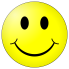 2.    She .............................. reading comics.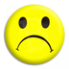 3.    I ............................... watching cartoons.4.   He ................................ playing table tennis.B) Boş zaman etkinliklerini resimlerin altına yerleştiriniz.)(10X2=20p)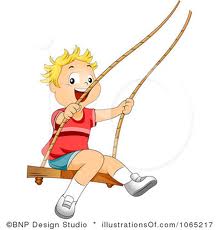 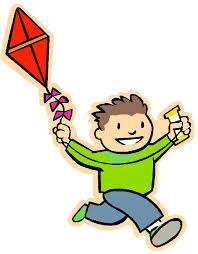 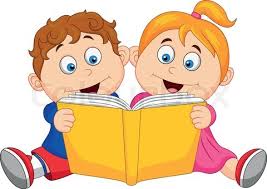 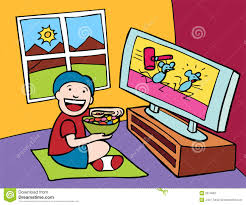 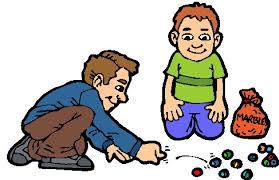 1.……………………..………………….      2. ……………………………..    3. ……………………………..   4. …………………..………….      5. ………………………….........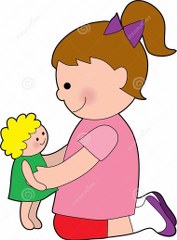 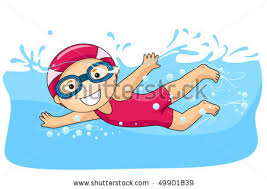 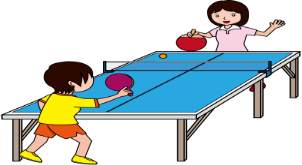 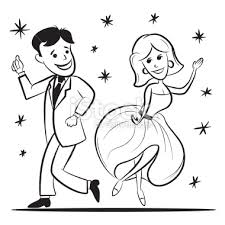 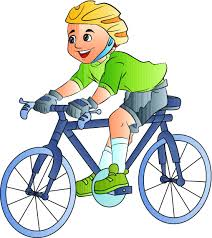 6. …………….……………...      7. …………………………….     8. …………………………………...    9. …………..………………….    10. ……………………………………C) Soruları cevaplayın (5X3=15 P)1. Do you like flying a kite?                  2. Do you like riding a bike?      3. Do you like playing with marbles?    No____________________             Yes__________________    ___________________________4. Do you like coloring a picture?            5. Do you like singing?                ________________________      _______________________        D) Aşağıda verilen resimlerin altındaki soruları uygun şekilde cevaplayınız. (4x3=12 P)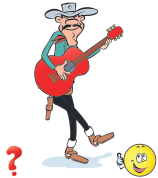 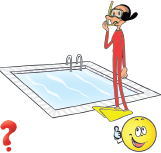 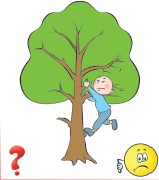 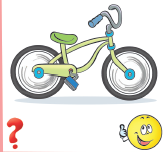 Can he play guitar?                   Can she swim?                   Can he climb a tree?             Can you ride a bike?________________              _________________       _________________           _______________  E) Aşağıdaki kelimeleri gruplandırarak doğru kutunun içine yazın (15X2=30)F) Aşağıdaki boşlukları “ his ya da her “ile doldurunuz. (5x1=5)She is Aysu. ……….. mother is a teacher.Ahmet is a student.This is …………… school bag.…………………. name is Ali Rıza.This is my friend. ………….  name is Tuba.Ahmet likes animals. ……………. dog is pretty.G) TABLOYA BAKARAK CÜMLEDEKİ BOŞLUKLARA “CAN” VEYA “CAN’T” YAZALIM (5x2=10 Points)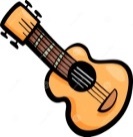 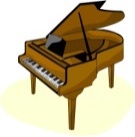 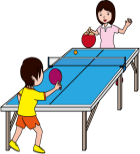 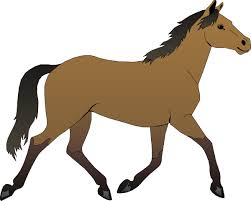    CANSU✓✓XXHAKAN✓✓✓XENESXX✓✓ASLI✓X✓X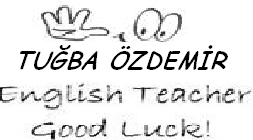 